SUMMER 2024 INTERNSHIP CHECKLIST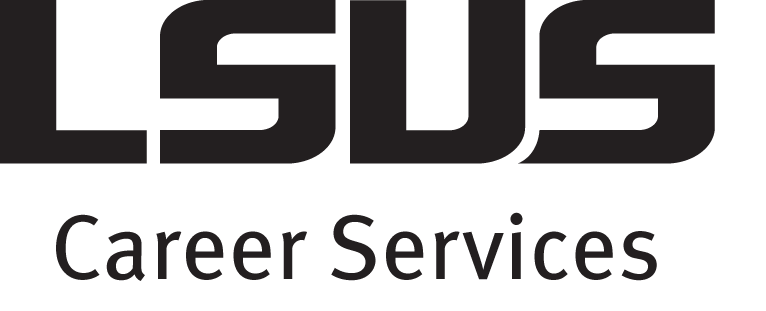 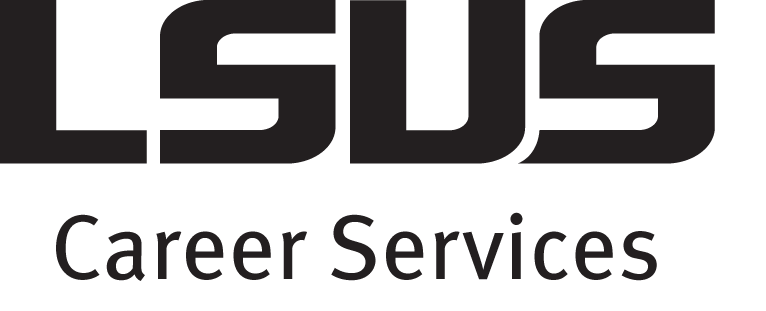 LSUS Career Services  SSC – 1st floor, Noel Memorial Library
Summer 2024 internship application season begins during the Fall 2023 semester, around the time colleges and universities hold their fall career fairs. It runs all the way through May, with the heaviest volume of applications generally due between late February and early April. Use the checklist below to determine what resources will be useful to you and collaborate with Career Services to develop a plan to secure an internship. If you want a summer internship, start NOW.

STEP 1: WHAT DO YOU WANT?
STEP 1: WHAT DO YOU WANT?
 What are your long-term career goals? 

 What are your long-term career goals? 

 What type of internship will build your skills and enhance your marketability for your long-term career goals? List specific duties you’d like to perform during your internship. 
 What type of internship will build your skills and enhance your marketability for your long-term career goals? List specific duties you’d like to perform during your internship. 
 List examples of organizations that might offer your ideal experience.
 List examples of organizations that might offer your ideal experience.
 Where would you ideally like to intern? In what specific cities or metropolitan areas would you like to secure an internship?
 Where would you ideally like to intern? In what specific cities or metropolitan areas would you like to secure an internship?Need help answering these questions?
Try the following…Need help answering these questions?
Try the following… Career Inventories 
With the guidance of Career Services staff, learn how to use your personal characteristics (values, skills, personality preferences, and interests) to clarify your career goals. Call 318-797-5062 to schedule an appointment. WHAT CAN I DO WITH THIS MAJOR? web resourceInvestigate common career areas, typical employers, and strategies designed to help you set yourself up for success. Find the tool on the Career Services website. Enter into the STUDENTS AND ALUM CAREER RESOURCES section and scroll down to Choose Your Major or Career. Under the heading, Researching Your Options, you’ll find a hotlink for WHAT CAN I DO WITH THIS MAJOR?  Career ConversationsCareer conversations or informational interviews are an excellent way to learn more about options in your field while building your connections with established professionals. While have a conversation with someone in the industry you hope to enter, your goal is to gather information about the field and their background. You do this by preparing a list of questions for your meeting. For more information, review the informational interview tutorial. Access it by typing into your web browser: “livecareer + informational interview tutorial.” Your Path to Internships | Feb 2 @ 11 AM, Success Center & Zoom
Learn how Career Services supports students who want to gain industry experience. Construct a plan and identify resources that will help you pursue an internship.STEP 2: PREPARE YOUR APPLICATION MATERIALSSTEP 2: PREPARE YOUR APPLICATION MATERIALS
 Is your resume tailored to the industry and the internship you are targeting?
 Have you had your resume critiqued by someone in Career Services?
 Do you need help writing a cover letter?

 Have you had a cover letter critiqued by someone in Career Services?
 Have you identified references and created a reference list?
 Will you need a portfolio or writing samples for any applications you submit?
Need help getting prepared?Try the following…Need help getting prepared?Try the following… Resume Writing | Feb 9 & Mar 22 @ 11 AM, Success Center & Zoom 
Discover how to highlight your qualifications, target employers, and develop an eye-catching resume that gets you noticed! During the hour-long workshop, we’ll collaboratively critique a “bad” resume so that you know what to do---and what not to do---on your own document.  Resumes on the Run | Apr 3 & Apr 4 from 10:30 AM to 2 PM, Success Center
Use these convenient one-on-one, 15-minute interactions to get tips and advice about your resume ahead of the career fair. Bring a printed copy to Career Services to get help.
 Individual Appointment
Call 318-797-5062 to schedule an appointment. Career Services staff will provide you with individualized advice and recommendations about how to improve your resume and cover letter.STEP 3: KNOW WHERE TO LOOKSTEP 3: KNOW WHERE TO LOOK
 Do you have an account with the university’s online job posting site, Handshake?
 Do you know how to use Handshake to search for opportunities?
 Have you identified industry-specific job posting sites?

 Do you have a list of companies you are targeting?

 Have you identified geographic-specific job posting sites?

 Are you registered for the 2024 Regional Career Fair, set to take place on April 10 at LSUS?
Need help knowing where to look?                                                                                                                                
Try the following…Need help knowing where to look?                                                                                                                                
Try the following… Conduct smart Internet searchesTo uncover helpful industry and geographic-specific resources try the following: Google [the name of your major or the industry you hope to enter] + job posting sites. Also, review the MEMEBERSHIP DIRECTORY of the Chamber of Commerce affiliated with your target geographic preferences for ideas about organizations that might have open positions. LinkedIn 101 | Jan 26 & Apr 19 @ 11 AM, Success Center & Zoom
Learn how to use LinkedIn to build a professional online presence, connect with others, and uncover internship and job leads. Find the Zoom link on Handshake and in the Career Services weekly email. Individual Appointment
Call 318-797-5062 to schedule an appointment. Career Services staff will assist you in finding resources that fit your individual needs and circumstances. Preparing for the Career Fair | Apr 5 @ 11 AM, Success Center & Zoom
Learn to navigate the event, explore opportunities, and develop authentic connections with employers and graduate/professional school representatives. Need help knowing where to look?                                                                                                                                
STEP 3…CONTINUEDNeed help knowing where to look?                                                                                                                                
STEP 3…CONTINUED Finding Remote Work | Jan 19 & Mar 1 @ 11 AM, Success Center & Zoom 
Learn how to tackle the unique challenges that come with finding a remote job.positions. Internship Search Strategies | Feb 23 @ 11 AM, Success Center & ZoomMost people figure out how to do an internship search on the fly. No more winging it! Let us teach you how a 21st century search works. Find the Zoom link on Handshake and in the Career Services weekly email.STEP 4: NETWORKINGSTEP 4: NETWORKING
 Do you have a LinkedIn profile? Are you a member of LSU Shreveport Alumni LinkedIn group?

 Do you know how to use LinkedIn to a) connect with others, b) participate in groups, or c) research companies?

 What professional associations are affiliated with the industries you’re hoping to enter? Do you have the ability to join any?

 Are you interested in having conversations with professionals in the field you hope to enter?Need help networking?Try the following…Need help networking?Try the following… LinkedIn 101 | Jan 26 & Apr 19 @ 11 AM, Success Center & Zoom
Learn how to use LinkedIn to build a professional online presence, connect with others, and uncover internship and job leads. Find the Zoom link on Handshake and in the Career Services weekly email. Join a Professional AssociationLocate and join a professional associate affiliated with your industry (as a student member). Doing so provides direct access to industry information, networking events, company and member directories, and job listings.  Networking Your Way to an Internship | Feb 16 @ 11 AM, Success Center & Zoom
Networking is a great strategy for gathering information and uncovering internship leads. It’s also intimidating to many of us. Join us and learn to network with confidence. Career ConversationsCareer conversations or informational interviews are an excellent way to learn more about options in your field while building your connections with established professionals. While having a conversation with someone in the industry you hope to enter, your goal is to gather information about the field and their background. You do this by preparing a list of questions for your meeting. For more information, review the informational interview tutorial. Access it by typing into your web browser: “livecareer + informational interview tutorial.”
 Individual Appointment
Call 318-797-5062 to schedule an appointment. Career Services staff will assist you in finding resources that fit your individual needs and circumstances.STEP 5: GET ORGANIZEDSTEP 5: GET ORGANIZEDSTEP 5: GET ORGANIZEDSTEP 5: GET ORGANIZED
 I am going to commit _____ hours a week to my internship search.

 I am going to commit _____ hours a week to my internship search.

 I am going to commit _____ hours a week to my internship search.

 I am going to commit _____ hours a week to my internship search.

TASK

DATE TO BEGIN
TARGET COMPLETION DATE
NOTESSTEP 1 – CLARIFY INTERNSHIP TARGET
STEP 2A – PREPARE A RESUME & COVER LETTER

Create a draft, obtain a critique, revise document, and upload to Handshake. 
STEP 2B – PREPARE OTHER MATERIALS 
Finalize portfolio and prepare writing samples, as needed.
STEP 2C – PREPARE A REFERENCE LIST

Identify at least 3 professional references. Reach out to each to ask permission and to discuss the goals of your internship search. 

STEP 3 – CREATE A HANDSHAKE ACCOUNT

Post a resume, search opportunities, and review recruiting events. 

STEP 4A – CREATE A LINKEDIN ACCOUNT

STEP 4B – CONDUCT INDUSTRY, COMPANY, AND POSITION RESEARCH

BEGIN SENDING OUT RESUMES/COVER LETTERS AND APPLYING FOR POSITIONS
OTHER USEFUL RESOURCES - INTERVIEWINGOTHER USEFUL RESOURCES - INTERVIEWING Interview Preparation | Mar 8 @ 11 AM, Success Center & on Zoom
Let’s talk about the essentials that you’ll need to nail your interview!  InterviewPrepUse InterviewPrep, a mock interview platform, to prepare for internship and job interviews by recording and reviewing your performance in practice interviews. Look for it at the top of the Find a Job Or Internship section on the STUDENTS AND ALUM CAREER RESOURCES page of the Career Services website. Individual Appointment
Call 318-797-5062 to schedule an appointment. Career Services staff will assist you in finding resources that fit your individual needs and circumstances.